Základní škola a Mateřská škola  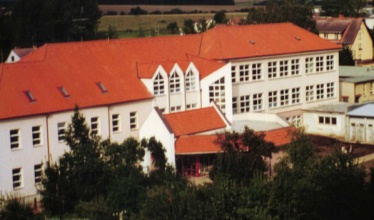 OPAŘANY  165příspěvková organizaceVÝROČNÍ  ZPRÁVAŠkolní rok  2012/2013Opařany 25.10. 2013Obsah:Charakteristika školy	22. Údaje o pracovnících škol	43. Přijímací řízení a další zařazení absolventů škol	54. Výsledky výchovy a jejich další uplatnění	65. Další vzdělávání pedagogických pracovníků	76. Projekty                                                                                    9 - 14  7. Akce školy – školní rok 2012/13                                             147. Údaje o posledních výsledcích ČŠI	148. Výroční zpráva o hospodaření školy za rok 2012/13	15Charakteristika školy1.1.Název školy Základní škola Opařany, od roku 2005/2006 Základní škola a Mateřská škola OpařanyÚplná adresa – 39161 Opařany 165Právní forma – příspěvková organizaceTelefonní spojení : 381287049, fax. 381287049, ŠJ – 381287470, MŠ – 381287615E-mail : reditel@zs.oparany.czIZO: 600064611IČO: 70890773Ředitel školy: Mgr. Jiří KravarZástupce ředitele: Mgr. Hedvika Dolejšová1.2. Název a adresa zřizovatele       Obec Opařany, 39161 Opařany 30 Poslední zařazení do sítě školČ.j. 17213/01-21, rozhodnutí ze dne 1.1.2001 s účinností od 1.1. 20011.4.Seznam pracovišť1.5.Součásti školy1.6.Typ školy      Úplná základní škola, celkem 9 tříd, spojené ročníky nejsouDochází ke spojování tříd na určité předměty v rámci úspor finančních prostředků.1.7.Spádový obvod školyOpařany a nejbližší okolí / Stádlec, Slavňovice, Řepeč, Olší, Hájky, Sítiny, Staré Sedlo, Srlín, Nové Dvory, Podboří, Oltyně, Skrýchov, Kášovice, Křída,Hodušín /1.8.Materiálně technické zajištění školyMateriálně technické zajištění školy odpovídá provozu a potřebám školy. Učební pomůcky jsou nakupovány podle potřeby, fond učebnic je plánovitě obnovován a doplňován. Pro vyučování některých  předmětů jsou k dispozici odborné učebny / chemie, fyziky, přírodopisu, 2 jazykové, žákovská kuchyňka, dílny, počítače 2 učebny, 2 tělocvičny /. Ve školním roce 2012/2013 došlo ke značnému obnovení počítačů a techniky do všech učeben byly instalovány dataprojektory a byla obnovena  druhá počítačová učebna. Vše v  rámci EU peníze školám.Plně funkční jsou dvě počítačové učebny, do každé učebny je zaveden internet, dataprojektor a učitelé mají k dispozici notebook pro tvorbu DUM a přípravu na výuku.1.9.Školská rada      Školská rada byla zřízena 18.5.  má 9 členů.Schází se dost nepravidelně a pro chod školy velký význam nemá. Jsou ji předkládány jednotlivé dokumenty školy. ŠR se schází  2x do roka.      Ve školním roce 2012/13 i nadále pokračuje práce ŠR.1.10.Vzdělávací program školyVe všech třídách vyučujeme podle  programu „ Školní vzdělávací program pro základní vzdělávání“. Ve všech třídách byly plány splněny, hospitační činností nebyly shledány žádné závažné nedostatky. V roce 2012/13 byl přidán dodatek k ŠVP a pokračuje dále.1.11. Individuálně integrovaní žáci podle druhu zdravotního postiženíVýuka těchto žáků probíhala podle individuálních plánů. Byla jim věnována individuální péče mimo vyučování – pí. učitelka Podlahová provádí reedukaci – 2 hodiny týdně. Do práce s integrovanými žáky se zapojuje také pí. Marie Dindová – logopedie.2.Údaje o pracovnících školy2.1. Přehled o zaměstnancích školy2.2. Kvalifikovanost pedagogických pracovníků ve školním roce 2012/13 se nemění.* DPS – doplňkové ped. studium2.3. Hospitační činnostPlán hospitací v minulém školním roce nebyl splněn – pokračovat v něm ve školním roce 2013/14 a zaměřit se více na odborné předměty v rámci výuky. Během hospitací nebyly zjištěny žádné závažné nedostatky v práci pedagogických pracovníků. Je nutné zmobilizovat hospitační činnost ředitele i jeho zástupce.2.4.Věkové složení na jednotlivých pracovištích3. Přijímací řízení a další zařazení absolventů škol3.1. Zápis do 1. třídy3.2. Zápis do MŠ3.3. Absolventi školy a jejich další uplatnění 4.Výsledky výchovy a vzdělávání žáků4.1. Prospěch žáků 4.2. Chování žáků   4.3.Docházka žákůPřehled volitelných, nepovinných předmětů a zájmových útvarů.2012 / 135. Další vzdělávání pedagogických pracovníků4.5. Způsob zařazení vzdělávací oblasti Výchova k volbě povoláníVýchova k volbě povolání byla integrována do Rv a Ov v 6. – 9. ročníku, dále do předmětu svět práce v  9. ročníku , výstava Vzdělání a řemeslo v  Č. Budějovicích . Výchovný poradce spolupracuje s Úřadem práce Tábor ( profesní testy, přednášky k volbě povolání, vyplňování přihlášek, zájmové testy ). Ve spolupráci se společností SCIO byl v 8.ročníku proveden výzkum studijních předpokladů žáků.Environmentální vzdělávání, výchova a osvěta (EVVO)dlouhodobý školní plánEVVO je nedílnou součástí našeho ŠVP, patří mezi naše priority. EVVO představuje jeden z klíčových preventivních nástrojů ochrany životního prostředí a jedním z prostředků k naplnění udržitelného rozvoje.Školní program EVVO● implementace aspektů životního prostředí a udržitelného rozvoje do jednotlivých předmětů● realizace průřezového tématu Environmentální výchova● volitelný předmět ekologická praktika ● účast na besedách a osvětových programech●  odborné exkurze, školní výlety●  výuka v terénu, poznávání okolního prostředí regionu●  zapojení do sítě škol zabývajících se ekologickou výchovou M.R.K.E.V.●  krátkodobé i dlouhodobé projekty – školní, celostátní, mezinárodní ●  organizování sběru nejrůznějších komodit●  prezentace činnosti●  spolupráce s obecním úřadem a dalšími organizacemi ●  další vzdělávání pedagogických pracovníkůPlnění programu enviromentální vzděláváníEnviromentální výchova je vhodně začleněna do jednotlivých učebních plánů 1. – 9. ročníku. Enviromentální výchova rovněž probíhala v rámci volitelného předmětu – ekologická praktika. Naše škola je zařazena do sítě škol zabývajících se ekologickou výchovou – M.R.K.E.V. – metodika a realizace komplexní ekologické výchovy. Jako škola zapojená v této síti soustavně usilujeme o kvalitní a trvale se zlepšující zařazení ekologické výchovy i do celkového života školy ve smyslu Státního programu EVVO. Podílíme se  na plnění projektů ekologického sdružení Tereza.Ochrana člověka za mimořádných situací je rozčleněna do výuky všech ročníků.Plnění programu environmentálního vzdělávání ve školním roce 2012/2013Škola při plnění programu environmentálního vzdělávání vychází z dlouhodobého školního plánu EVVO / environmentální vzdělávání, výchova a osvěta / .Přehled činnosti v oblasti EVVO ve školním roce 2012/2013 : zapojení do sítě škol zabývajících se ekologickou výchovou M.R.K.E.V.členství v ekologickém sdružení Tereza, aktivní práce v různých projektechtohoto sdružení – např. Les ve škole – škola v lese, Kyselý déšť, Lišejníky, Posviťme si na úspory, Obaly bez obalu / celoroční sběr nápojových kartonů /, Všeho s mírouúčast v projektu Planeta Země 3000 aktivní zapojení v   celosvětové akci Clean up the word – Ukliďme svět  / Den Země /úklid okolí školy, obce a lesaceloroční plnění projektu Recyklohraní – sběr baterií a elektrospotřebičů V celorepublikovém hodnocení jsme byli ve školním roce 2012/2013   zařazeni mezi nejaktivnější školy. Jsme držiteli Zlatého diplomu Recyklohraní.výuka v terénu výuka volitelného předmětu ekologická praktika v 9. ročníkuodborné exkurze, školní výlety, vycházky do přírody / Botanická zahrada v Táboře ,   vítání podzimu, ZOO Protivín, Planetárium České Budějovice ap.../výchovné programy, besedy, projekty / Obnovitelné zdroje energie – beseda pro II. stupeň, projekt Globální problémy lidstva, Nekup to ! /péče o květiny ve škole, práce na školní zahradě, úklid okolí školy, rozšířeníkompostu pro odpad ze školní zahradyvědomostní soutěže, olympiády / Přírodovědný klokan, Rybářská  olympiáda, Kapky Země – kapky poznání /výtvarné soutěžepodpora zdravého životního stylu / Ovoce do škol, kroužek Jsme hraví a zdraví, Zdravá pětka – program o zásadách zdravé výživy /prezentace aktivit z oblasti EVVO na internetových stránkách školy a na nástěnkáchspolupráce s Obecním úřadem Opařany / zaměřeno především na problematiku další vzdělávání pedagogických pracovníkůKoordinátor EVVO  : Hedvika DolejšováProjekty 2012 / 2013Naše škola je zapojena do výzvy EU peníze školámOperačního programu Vzdělávání pro konkurenceschopnost.Celý projekt je zaměřen na individualizaci výuky,vytváření nových vzdělávacích materiálů , další vzdělávání pedagogických pracovníkůa na nákup materiálního vybavení školy.1.9. - 2011- zahájení projektuV první fázi jsme obdrželi 645 715,80,- Kč, které jsme použilina obnovu počítačů v učebně, nákup notebooků, dataprojektorůa rozšíření sítě do všech tříd. Učitelé začali vypracovávat  digitálníučební materiály - DUM, na konci února byla vypracována 1. monitorovací zpráva pro MŠMT.Na konci září 2012  byla odeslána  2. monitorovací zpráva pro MŠMT.V listopadu 2012 jsme obdrželi 430 477,20,- Kč na dovybavení učebenICT technikou / např. počítače, interaktivní tabule /.7.března 2013 jsme odeslali 3.monitorovací zprávu pro MŠMTa na konec září 2013 připravujeme zaslání 4.zprávy.Nadále pokračuje  zpracovávání DUM a jejich ověřování v běžné výuce.TerezaCeloroční projekt zaměřený na environmentální výchovu/ podrobný přehled aktivit v  samostatné sekci Tereza / Ovoce do školNaše škola se účastní evropského projektu " Ovoce do škol "s finanční podporou Evropského společenství - 1.stupeňZdravé zubyCílem projektu " Zdravé zuby " je zlepšit zubní zdraví u dětí a mládeže, a tak vytvořit předpoklady k zajištění zdravých zubů i u dospělé populace v budoucích letech./1. - 5. třída /RecyklohraníVe školním roce 2012 / 2013  vstupuje projekt Recyklohranído 5. ročníku. Do projektu je zapojeno téměř 3 000 škol,naše škola každoročně patří mezi ty nejaktivnější.Jsme držiteli " Zlatého diplomu Recyklohraní".Za dobu trvání projektu školy v ČR odevzdaly :23 000 ks použitých mobilních telefonů74 000 kg baterií1 200 000 kg vysloužilého elektrozařízeníObaly bez obaluceloroční soutěž ve sběru nápojových kartonůPlaneta Země 3000Tajemný svět Ekvádoru a Galapág / 8. třída /Ukliďme světceloroční projekt ,zapojeni všichni žáci školy- třídění odpadu- sběr nápojových kartonů- celoroční sběr baterií a elektrozařízeníDen Země - úklid okolí školy,obce a lesa v okolí OpařanImpuls pro kariéruprojekt  určený pro žáky 7.,8. a 9. ročníkuSoučástí projektu jsou exkurze ve vybraných firmách,kde se žáci seznámís výhodami a nevýhodami určitých povolání,s požadavky na jednotlivépracovní pozice, fungováním různých firem ap.Výstupem této aktivity je zatraktivnění technických oborů.Projekt je realizován ve spolupráci s Jihočeskou hospodářskou komorou.Uchopit a pochopitMetodická a informační pomoc s realizací environmentální, multikulturní,osobnostní a sociální  výchovy v jihočeských mateřských a  základních  školách.Tento projekt volně navazuje na projekt Podaná ruka.Zdravá Pětka vzdělávací projekt zaměřený na zdravou výživuŠkola Zdravé Pětky - 1. stupeňPárty se Zdravou Pětkou - 2. stupeňHudební nástroj   / 7.třída / Hudební dějiny  / 8.třída /Který žánr moderní hudby rád poslouchám?  / 9.třída /Čtení pomáhá dětem  / 7. a 8.třída /Pohádkový svět / 7. třída /Cílem  projektu je spojit potěšení ze čtení s radostí z pomoci druhým.Po přečtení knihy žák zodpoví několik otázek. Za správně  zodpovězenéotázky získá 50,- Kč. Může je věnovat na různé charitativní účely -na výcvik pejska, který pomůže postiženému člověku, na speciální kolopro někoho, kdo nemůže chodit, nebo na operace, které vrátí zrak africkým dětem. Státní svátky,významné dny, ostatní svátky / 6. třída /občanská výchova, celoroční projekt Přírodní a kulturní zajímavosti ČR / 7. třída /občanská výchova, 1.pololetíDětská práva / 7. třída /občanská výchova, 2.pololetí Volba povolání / 8. třída /občanská výchova, celoroční projekt  Globální problémy lidstva / 9. třída /občanská výchova, 1.pololetíAkce školy ve školních letech 2012/2013 Jsou k dispozici na stránkách školy – www.zs.oparany.cz7. Údaje o posledních výsledcích ČŠIVe školním roce 2009/2010  ( 15. – 19. 3 .) proběhla na naší škole inspekce.Výroční zprávu zpracoval – ředitel školy – Mgr. Jiří Kravar ……………………………….ŠR schvaluje výroční zprávu ………………………………AdresaTřídyPočet       žákůveškolnímroce12/1313/1414/1515/1616/1717/1818/19Budova ZŠOpařany 1659185Budova MŠOpařany 238263ZŠ12/1313/1414/1515/1616/1717/1818/1919/2020/21Kapacita300Žáci185Třídy9Ped.pr.13MŠ12/1313/1414/1515/1616/1717/1818/1919/2020/21Kapacita55Žáci63  Třídy2Ped.pr.4ŠD 12/1313/1414/1515/1616/1717/1818/1919/2020/21Kapacita115Žáci105Třídy2Ped.pr.2ŠJ12/1313/1414/1515/1616/1717/1818/1919/2020/21Kapacita370Strav.žáci190Str.dospěl.  90Zaměstn. 3,6Vady                              Počet žáků                              Počet žáků                              Počet žáků                              Počet žáků2012/132013/142014/152015/162016/172017/182018/192019/20Mentálně postiženíSluchově postižení1Zrakově postiženíS vadami řeči1Tělesně postiženíS více vadamiz toho hluchoslepíS vývoj. poruchami učení a chování1Celkem3Pracoviště   Počet pracovníků - nepedag.   Počet pracovníků - nepedag.   Počet pracovníků - nepedag.Počet pracovníků nepedagogickýchPočet pracovníků nepedagogickýchPočet pracovníků nepedagogických2012/132013/142014/152015/162016/172017/182018/192019/202020/21ZŠ4/3,5MŠ1ŠD0ŠJ4/3,6Celkem9/8,1PracovištěPočet pracovníků pedagogických a vychovatelůPočet pracovníků pedagogických a vychovatelůPočet pracovníků pedagogických a vychovatelůPočet pracovníků pedagogických a vychovatelůPočet pracovníků pedagogických a vychovatelů2012/132013/142014/152015/162016/172017/182018/192020/212021/22ZŠ13MŠ4,5ŠD2ŠJCelkem19,5Součást PO     Počet pedagogických pracovníků se vzděláním.     Počet pedagogických pracovníků se vzděláním.     Počet pedagogických pracovníků se vzděláním.     Počet pedagogických pracovníků se vzděláním.     Počet pedagogických pracovníků se vzděláním.SpŠVŠ - PF VŠ jiné+ DPS*ZŠ121ŠD, ŠK2MŠ4    Provoz                             Průměrný věk                             Průměrný věk                             Průměrný věk                             Průměrný věk2012/132013/142014/152015/162016/172017/182018/192019/20ŠS45,5MŠ46,4ZŠ46,4Provozní51,5Počet dětí u zápisuPočet odkladůPočet odkladůOčekávaný Očekávaný navrženskutečnost počet dětípočet tříd2012/1326442212013/142014/152015/162016/172017/182018/192019/202020/21RokPočet dětí u zápisuPočet přijatýchPočet přijatýchCelkemPolo.- 4 hod.Celoden.2012/131616162013/142014/152015/162016/172017/182018/192019/202020/212021/22RokPočet celkem             Z toho přijatých na              Z toho přijatých na              Z toho přijatých na Gymnáz.SOŠ + mat.SOU2012/132041512013/142014/152015/162016/172017/182018/192019/202020/212021/22RokPočet žáků Prospělo s vyznamen.ProspěloNeklasifikovánOpravky 2012/131861117232013/142014/152015/162016/172017/182018/192019/202020/212021/22Snížený st. Snížený st. 12/1313/1414/1515/1616/1717/1818/1919/2021/2222/23 2.stupeň223.stupeň12/1313/1414/1515/1616/1717/1818/1919/2020/21Zameškané hodiny6824z toho neomluvené8Průměr na třídu758Pov. volitelné před.Nepovinné předmětyZájmové útvaryNáboženstvíKroužek florbaluInformatikaKroužek odbíjenéDomácnostCykloturistickýNěmecký jazykŠikula – 1. stupeňEkologická praktikaKeramickýCvičení z matematiky12/1313/1414/1515/1616/1717/1818/1919/20Počet vzdělávacích akcí20Počet účastníků11Vzdělávací instituceSSS TáborPed. centrum Č.Bud.Ped. centrum PrahaUK PrahaFEK ZČU PlzeňSVIS PrachaticeINFRA - Havl. BrodRočníkové práce - 9. třída - 2012/2013Ročníkové práce - 9. třída - 2012/2013Ročníkové práce - 9. třída - 2012/2013Jméno a příjmeníNázev ročníkové práceVedoucí práceBlažek Patrik2. světová válkaDolejšová HedvikaBouška VojtěchBojová uměníKravar JiříBrůžková NatálieKrálík domácíMáchová LenkaBurda RadekMotocyklyKocourek JanCvach JanModely autKocourek JanČítková KateřinaJezevčíkMáchová LenkaDolejší TomášPražský hradDolejšová HedvikaHejhal JanKoloKocourek JanHejhal VojtěchBubnyPodlahová JanaHerout DavidRybolovMáchová LenkaHruška VojtěchHarmonikaPodlahová JanaJelínková KarolínaHistorie tanceDolejšová HedvikaKohout JiříMotocyklyKocourek JanKopcová ŠárkaStarověké ŘeckoDolejšová HedvikaKosobud MiroslavHoubyMáchová LenkaKunc JosefHistorie fotbaluKravar JiříKuncová VeronikaNárodní divadloDolejšová HedvikaRytíř JanMotocyklové závodyKocourek JanSelnarová TerezaNorskoKravar JiříTruhlářová BarboraHistorický vývoj plavekJirásková SimonaVoigt FrantišekAtentát na HeydrichaDolejšová HedvikaVrchota JosefHistorie skautinguDolejšová HedvikaVýroční zpráva o hospodaření za rok 2012Výroční zpráva o hospodaření za rok 2012Základní škola a Mateřská škola Opařany.Základní škola a Mateřská škola Opařany.Výnosy:14 255 983,42 z toho:stravné849 240,50školné v MŠ109 700poplatky ve ŠD56 200úroky z účtu320,72sponzorský dar0příspěvek zřizovatele1 925 000 příspěvek kraj10 796 000  dotace pro 1. třídu0ostatní výnosy45 176EU peníze školám87 084,20Hospodářská činnost387 262Náklady:13 973 370,74z toho:mzdy a OON7 720 000odvody z mezd2 680 631odvody FKSP                                              77 202ONIV112 167EU peníze školám132 800ostatní provoz školy2 874 086,94  Hospodářská činnost376 483,80ZŠ a MŠ Opařany je příspěvkovou organizací zřizovanou obcí. Součástí školy je MŠ, ŠD, ŠK, ŠJ, a školní výdejna v MŠ.V roce 2012 do září navštěvovalo školu 183 žáků, MŠ 61 dětí, ŠD 70 žáků, ŠK 43 žáků, ŠJ poskytovala stravu 177 žákům a 94 dospělým. Od září – 185 žáků, MŠ 63 dětí, ŠD 70 žáků, ŠK 40 žáků, ŠJ 190 žáků a 90 dospělých.ZŠ a MŠ Opařany je příspěvkovou organizací zřizovanou obcí. Součástí školy je MŠ, ŠD, ŠK, ŠJ, a školní výdejna v MŠ.V roce 2012 do září navštěvovalo školu 183 žáků, MŠ 61 dětí, ŠD 70 žáků, ŠK 43 žáků, ŠJ poskytovala stravu 177 žákům a 94 dospělým. Od září – 185 žáků, MŠ 63 dětí, ŠD 70 žáků, ŠK 40 žáků, ŠJ 190 žáků a 90 dospělých.ZŠ a MŠ Opařany je příspěvkovou organizací zřizovanou obcí. Součástí školy je MŠ, ŠD, ŠK, ŠJ, a školní výdejna v MŠ.V roce 2012 do září navštěvovalo školu 183 žáků, MŠ 61 dětí, ŠD 70 žáků, ŠK 43 žáků, ŠJ poskytovala stravu 177 žákům a 94 dospělým. Od září – 185 žáků, MŠ 63 dětí, ŠD 70 žáků, ŠK 40 žáků, ŠJ 190 žáků a 90 dospělých.ZŠ a MŠ Opařany je příspěvkovou organizací zřizovanou obcí. Součástí školy je MŠ, ŠD, ŠK, ŠJ, a školní výdejna v MŠ.V roce 2012 do září navštěvovalo školu 183 žáků, MŠ 61 dětí, ŠD 70 žáků, ŠK 43 žáků, ŠJ poskytovala stravu 177 žákům a 94 dospělým. Od září – 185 žáků, MŠ 63 dětí, ŠD 70 žáků, ŠK 40 žáků, ŠJ 190 žáků a 90 dospělých.ZŠ a MŠ Opařany je příspěvkovou organizací zřizovanou obcí. Součástí školy je MŠ, ŠD, ŠK, ŠJ, a školní výdejna v MŠ.V roce 2012 do září navštěvovalo školu 183 žáků, MŠ 61 dětí, ŠD 70 žáků, ŠK 43 žáků, ŠJ poskytovala stravu 177 žákům a 94 dospělým. Od září – 185 žáků, MŠ 63 dětí, ŠD 70 žáků, ŠK 40 žáků, ŠJ 190 žáků a 90 dospělých.Hospodářský výsledek je 282 612,68 KčV loňském roce jsme žádali Kraj o dvě dotace - sport a zájmová činnost. V loňském roce jsme žádali Kraj o dvě dotace - sport a zájmová činnost. V loňském roce jsme žádali Kraj o dvě dotace - sport a zájmová činnost. V loňském roce jsme žádali Kraj o dvě dotace - sport a zájmová činnost. V loňském roce jsme žádali Kraj o dvě dotace - sport a zájmová činnost. 